               Муниципальное автономное дошкольное образовательное учреждение детский сад № 32 г. Липецка КОНСУЛЬТАЦИЯ ДЛЯ РОДИТЕЛЕЙ «УЧИМСЯ ИГРАТЬ ДОМА В СЮЖЕТНО-РОЛЕВЫЕ ИГРЫ с детьми старшего дошкольного возраста»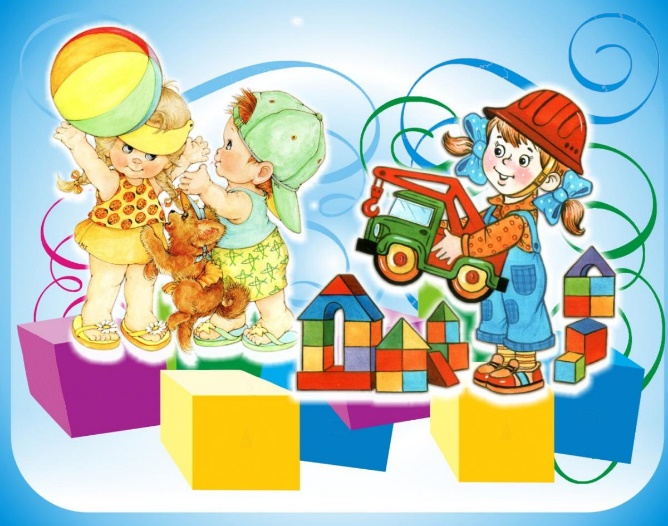  Сюжетно-ролевые игры играют немаловажную роль в развитии ребенка. В таких играх существуют определенные правила, которые воспитывают у детей умение контролировать свое поведение, что способствует формированию характера. Во время совместной игры со сверстниками дети учатся общению, умению учитывать желания и действия других, отстаивать свое мнение, умению настоять на своем, а также совместно строить и реализовывать планы. Предлагаем вам варианты различных ролевых игр. Наиболее часто дети берут за основу профессиональную деятельность (доктор, летчик, продавец, учитель), семейную жизнь, сказочные сюжеты (кукольный театр). Во время игры дети учатся соблюдать оговоренные правила и достигать компромиссов, чему теоретически научить весьма и весьма сложно. Кстати, контроль за соблюдением правил в игре весьма жесткий. Сюжетно-ролевые игры развивают фантазию ребенка, учат смотреть на ситуацию с разных сторон. Понаблюдав за тем, как дети играют в семью, вы и сами можете узнать много нового. В игре воспроизводится действительность, несколько искаженная, но все же. Детские ролевые игры могут быть организованы для единственного участника ребенка, с интересующим его (в соответствии с возрастом и полом) дополнением. Сюжетно ролевые игры для девочек направлены, исходя из их природного предназначения, на их инстинктивное предназначение игра в дочки-матери и т.п. Далее ролевые игры подчиняются их увлечениям («Парикмахерская», «Супермаркет», «Кухня»), настроению, предпочтениям или увлечениям («Русалочка», «Барби и Кен», «Домик Барби», «Ветлечебница» и пр.). Купить сюжетно ролевую игру для мальчика, означает осчастливить его на достаточно длительный промежуток времени игровым набором, также в соответствии с его увлечениями «Парковка», «Гонки», «Трек» и т.д. Не стоит думать, что игра в одиночестве (в окружении игрушечных героев, игровых наборов и атрибутов) является поводом подозревать ребенка в неуверенности или замкнутости. Таким образом, ребенок моделирует свойМир, определенные ситуации, прожив, проиграв которые он становится более уверенным и твердым в реальных жизненных ситуациях. И, естественно, великолепной терапией от детских страхов и неуверенности являются сюжетно ролевые игры в детском саду (в любой детской компании под руководством взрослого опытного руководителя). Недаром в современных детских дошкольных учреждениях приветствуются и одобряются именно ролевые игры с участием воспитанников, с активным вовлечением в действие разновозрастных детей и взрослых. Немаловажное значение имеют и детские костюмы для ролевых игр. Ребенок, имея соответствующее облачение лучше понимает, осваивает и воплощает доверенный ему образ. Именно благодаря детским костюмам для ролевых игр, которые являются для малыша определенной страховкой и поддержкой («Даже если забуду слова, все равно все поймут, кто я такой») у ребенка получаются яркие и уверенные игровые образы. Сюжетно-ролевая игра считается потому, что внутри нее просматриваются две линии. Одна из которых связана с сюжетном, а другая - с ролевыми позициями, при помощи которых и осуществляется игра. Другими словами, основой сюжетно-ролевой игры является мнимая или воображаемая ситуация, заключающаяся в том, что ребенок берет на себя роль взрослого и выполняет ее в созданной им самим игровой обстановке. «Дом, семья» Задачи: Побуждать детей творчески воспроизводить в играх быт семьи. Совершенствовать умение самостоятельно создавать для задуманного сюжета игровую обстановку. Раскрывать нравственную сущность деятельности взрослых людей: ответственное отношение к своим обязанностям, взаимопомощь и коллективный характер труда. Роли: мама, папа, дети, бабушка, дедушка. Игровые действия: Игровые проблемные ситуации: «Когда мамы и папы нет дома» (забота о младших, выполнение посильной домашней работы), «Мы готовимся к празднику» (совместные дела с семьей), «Встречаем гостей» (правила приема гостей, поведение в гостях), «Наш выходной день» и др. Вносить в игру элементы труда: стирка кукольного белья, починка одежды, уборка помещения. По ходу игры подбирать, менять игрушки, предметы, конструировать игровую обстановку с помощью разнообразного подсобного материала, использовать собственные самоделки, применять природный материал. Игровой материал: предметы домашнего обихода, куклы. «Детский сад» Задачи: расширить и закрепить представления детей о содержании трудовых действий сотрудников детского сада. Роли: воспитатель, младший воспитатель, логопед, заведующая, повар, музыкальный руководитель, физкультурный руководитель, медсестра, врач, дети, родители. Игровые действия: Воспитатель принимает детей, беседует с родителями, проводит утреннюю зарядку, занятия, организует игры... Младший воспитатель следит за порядком в группе, оказывает помощь воспитателю в подготовке к занятиям, получает еду Логопед занимается с детьми постановками звуков, развитием речи Муз. руководитель проводит муз. занятие. Врач осматривает детей, слушает, делает назначения. Медсестра взвешивает, измеряет детей, делает прививки, уколы, дает таблетки, проверяет чистоту групп, кухни. Повар готовит еду, выдает ее помощникам воспитателя. Игровые ситуации: «Утренний прием», «Наши занятия», «На прогулке», «На музыкальном занятии», «На физкультурном занятии», «Осмотр врача», «Обед в д/саду» и др. Игровой материал: тетрадь для записи детей, куклы, мебель, посуда кухонная и столовая, наборы для уборки, мед. инструменты, одежда для повара, врача, медсестры и др. «Школа» Задачи: Расширять знания детей о школе. Помогать детям в овладении выразительными средствами реализации роли (интонация, мимика, жесты). Самостоятельно создавать для задуманного игровую обстановку. Способствовать формированию умения творчески развивать сюжеты игры. Помогать детям усвоить некоторые моральные нормы. Воспитывать справедливые отношения. Упрочить формы вежливого обращения. Воспитывать дружбу, умение жить и работать в коллективе. Роли: ученики, учитель, директор школы, завуч, техничка. Игровые действия: Учитель ведет уроки, ученики отвечают на вопросы, рассказывают, считают. Директор (завуч) присутствует на уроке, делает записи в своей тетради (воспитатель в роли директора может вызвать к себе в кабинет учителя, дать советы), завуч составляет расписание уроков. Техничка следит за чистотой в помещении, дает звонок. Учить строить игруПо предварительному коллективно составленному плану-сюжету. Выступая как равноправный партнер или выполняя главную (второстепенную) роль, косвенно влиять на изменение игровой среды, вести коррекцию игровых отношений. Поощрять сооружение взаимосвязанных построек (школа, улица, парк), правильно распределять при этом обязанности каждого участника коллективной деятельности. Игровой материал: портфели, книги, тетради, ручки, карандаши, указка, карты, школьная доска, стол и стул учителя, глобус, журнал для учителя, повязки для дежурных. «Поликлиника» Задачи: Вызвать у детей интерес к профессии врача. Воспитывать чуткое, внимательное отношение к больному, доброту, отзывчивость, культуруобщения. Роли: врач, медсестра, работник регистратуры, санитарка, больные.  Игровые действия: Больной идет в регистратуру, берет талон к врачу, идет на прием. Врач принимает больных, внимательно выслушивает их жалобы, задает вопросы, прослушивает фонендоскопом, измеряет давление, смотрит горло, делает назначение. Медсестра выписывает рецепт, врач подписывает. Больной идет в процедурный кабинет. Медсестра делает уколы, перевязывает ранки, смазывает мазью и т.д. Санитарка убирает кабинет, меняет полотенце. Игровые ситуации: «На приеме у лорврача», «На приеме у хирурга», «На приеме у окулиста» и др. Игровой материал: халаты, шапки, карандаш и бумага для рецептов, фонендоскоп, тонометр, градусник, вата, бинт, пинцет, ножницы, губка, шприц, мази, таблетки, порошки и т.д. «Аптека» Задачи: вызвать у детей интерес к профессии фармацевта; воспитывать чуткое, внимательное отношение к больному, доброту, отзывчивость, культуру общения. Роли: водитель, работники аптеки (фармацевты) Игровые действия: Водитель привозит в аптеку лекарства. Работники аптеки раскладывают их на полки. Люди приходят в аптеку за лекарствами. В рецептурном отделе отпускают лекарства по рецептам врачей. Здесь делают микстуры, мази, капли. Некоторые посетители говорят о своих проблемах и спрашивают, какое лекарство лучше купить, аптекарь советует. В фитоотделе продают лекарственные травы, сборы. Игровой материал: халаты, шапки, рецепты, мед. инструменты (пинцет, шпатель, пипетка, фонендоскоп, тонометр, градусник, шприц и т.д.), вата, бинт, мази, таблетки, порошки, лек. травы. «Магазин» Задачи: вызвать у детей интерес к профессии продавца, формировать навыки культуры поведения в общественных местах, воспитывать дружеские взаимоотношения. Роли: директор магазина, продавцы, кассир, покупатели, водитель, грузчик, уборщица. Игровые действия: Водитель привозит на машине товар, грузчики разгружают, продавцы разлаживают товар на полках. Директор следит за порядком в магазине, заботится о том, чтобы в магазин во время завозился товар, звонит на базу, заказывает товар. Приходят покупатели. Продавцы предлагают товар, показывают, взвешивают. Покупатель оплачивает покупку в кассе, получает чек. Кассир получает деньги, пробивает чек, дает покупателю сдачу, чек. Уборщица убирает помещение. Игровые ситуации: «В овощном магазине», «Одежда», «Продукты», «Ткани», «Сувениры», «Кулинария», «Книги», «Спорттовары». Игровой материал: весы, касса, халаты, шапочки, сумки, кошельки, ценники, товары по отделам, машина для перевозки товаров, оборудование для уборки. «Парикмахерская» Задачи: расширить и закрепить знания детей о работе парикмахера, воспитывать культуру поведения в общественных местах, уважение, вежливое обращение к старшим и друг к другу, учить благодарить за оказанную помощь и услугу Роли: парикмахеры дамский мастер, мужской мастер, кассир, уборщица, клиенты. Игровые действия: Кассир выбивает чеки. Уборщица подметает, меняет использованные полотенца. Посетители снимают верхнюю одежду, вежливо здороваются с парикмахером, просят сделать стрижку, советуются с парикмахером, платят в кассу, благодарят за услуги. Парикмахер моет волосы, сушит, причесывает, делает стрижки, красит волосы, бреет, освежает одеколоном, дает рекомендации по уходу за волосами. Можно соединить с игрой «Дом, семья» Игровой материал: зеркало, набор расчесок, бритва, ножницы, машинка для стрижки волос, фен для сушки, бигуди, лак для волос, одеколон, альбом с образцами причесок, краска для волос, халаты, пелеринки, полотенца, касса, чеки, деньги, швабра, ведра, тряпки для пыли, для пола. «Строительство» Задачи: формировать конкретные представления о строительстве, его этапах; закреплять знания о рабочих профессиях; воспитывать уважение к труду строителей; формировать умение творчески развивать сюжет игры. Роли: строитель, каменщик, шофёр, грузчик. Игровые действия: Выбор объекта строительства. Выбор строительного материала, способа его доставки на строительную площадку. Строительство. Дизайн постройки. Сдача объекта. Игровой материал: планы строительства, различные строительные материалы, униформа, каски, инструменты, строительная техника, образцы материалов, журналы по дизайну, предметы-заместители. «Библиотека» Задачи: отображать в игре знания об окружающей жизни, показать социальную значимость библиотек; расширять представления о работниках библиотеки, закреплять правила поведения в общественном месте; знакомить с правилами пользования книгой; пробуждать интерес и любовь к книгам, воспитывать бережное к ним отношение. Роли: библиотекарь, читатели. Игровые действия: Оформление формуляров читателей. Приём заявок библиотекарем. Работа с картотекой. Выдача книг. Читальный зал. Игровой материал: формуляры, книги, картотеки.